Тема: Научный эксперимент «Статическое электричество»Педагог ДО: Сергеева Аграфена КонстантиновнаЦель: Расширение кругозора и их знаний по окружающему миру.Задачи: Развитие внимания, любознательности;Формировать у детей представление о законах природы;Воспитывать трудолюбие, самостоятельность.Ход занятияОрг.момент: Здравствуйте, дети!Объяснение материала: Что такое статическое электричество можно посмотреть по этой ссылке в Ютубе.https://youtu.be/4YXn7kEeOBIТеперь проверим статическое электричество на практике. Выполним «Змея» и станем «заклинателями змей»!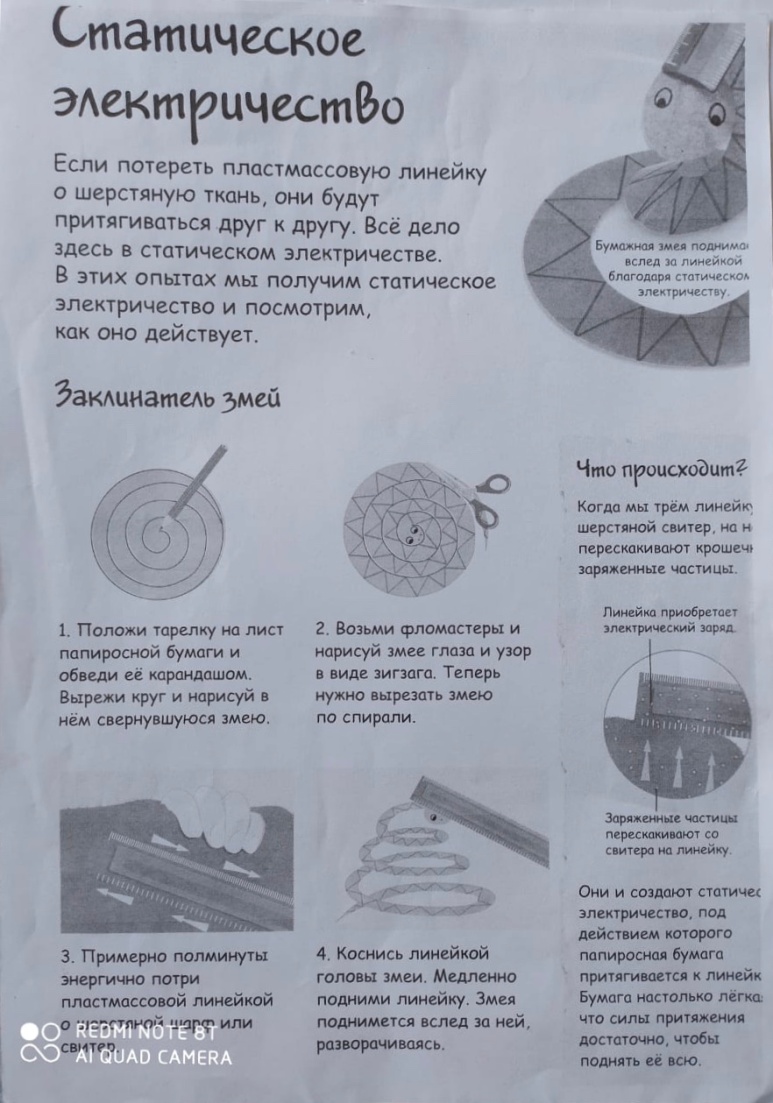 Заключение: Результат эксперимента можете сфотографировать и отправить мне по WhatsApp. Удачи!